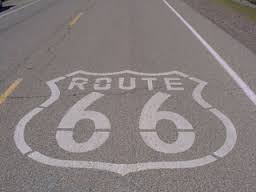 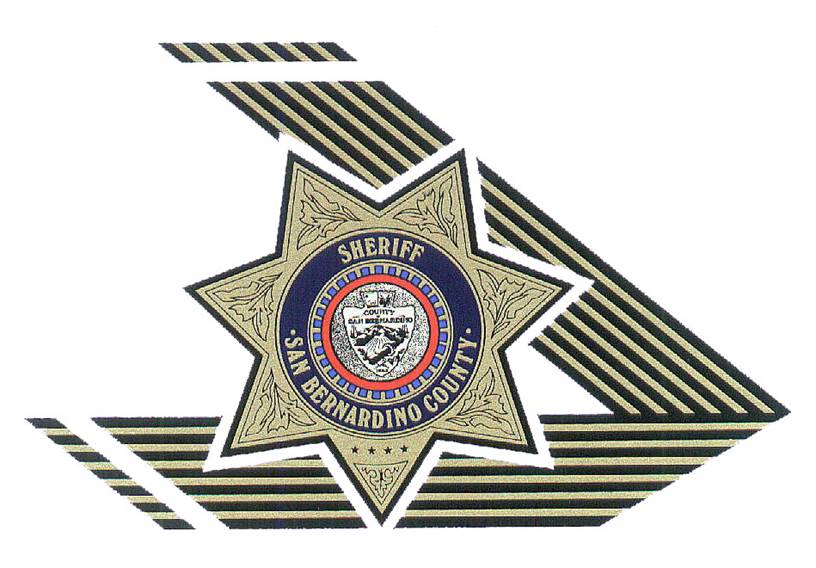 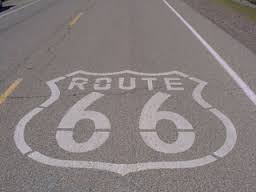 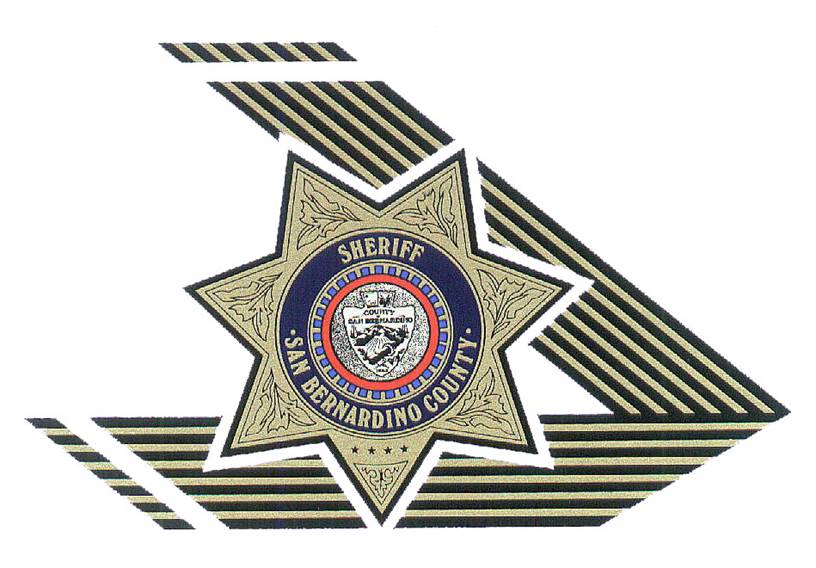   January 23, 2018 through February 27, 2018February 3, 2018,	45000 block of Valley Center Road. The victim reported a vehicle stolen from the location. A few hours later the vehicle was recovered at the AM/PM on Ghost Town Road. This investigation is ongoing with possible suspect leads. Report #081800186February 4, 2018,	48000 block of Memorial Drive. An unknown suspect cut the lock off of a parked trailer and took chocolate Easter candy. No suspect info at this time. Report #081800193February 8, 2018,	36000 block of Nashville Street. Unknown suspect entered the victim property and took a 2016 Toyota Tacoma pick-up from the property. The vehicle was recovered on February 16, in the area of Yermo Road and Manix Road burned. This investigation is ongoing. Report #081800255February 9, 2018,	40000 block of Sunrise Canyon Road, Cali-Burger. Between January 1 and January 4, 2018, an unknown suspect broke a window and entered the business. The suspects stole items and money from inside. The business owner called the sheriff’s department on February 9 to report the crime. No suspect info at this time. Report #081800218February 13, 2018,	44000 block of Twin Lakes Drive. An unknown suspect broke a sliding glass door and entered the residence. Misc. tools and antiques were taken from inside. No suspect info at this time. This investigation is ongoing. Report #081800240February 21, 2018,	45000 block of Yermo Road. Unknown suspect entered the victims garage and took several tools from inside. No suspect info at this time. Report #081800275DescriptionResultsTotal Calls for Service192Vehicle theft 2Cargo Theft1Residential Burglary2Commercial Burglary1Petty Theft0Grand Theft0Arrests5